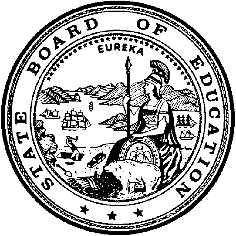 California Department of EducationExecutive OfficeSBE-005 (REV. 1/2021)General WaiverCalifornia State Board of Education
March 2023 Agenda
Item #W-05SubjectRequest by three local educational agencies to waive California Code of Regulations, Title 5, Section 3043(d), which requires a minimum of 20 school days for an extended school year (summer school) for students with disabilities.Waiver NumberChula Vista Elementary School District (CVESD) 1-11-2022Hemet Unified School District (HUSD) 2-12-2022San Marcos Unified School District (SMUSD) 11-12-2022Type of ActionAction, ConsentSummary of the Issue(s)Three local educational agencies (LEAs) request to provide instruction in fewer than the 20 school days required by law for extended school year (ESY). The LEA proposes an alternate schedule that will allow them to provide the minimum number of hours required, but in fewer days.ESY is the term for the education of students with disabilities “between the close of one academic year and the beginning of the next,” similar to a summer school. The ESY must be provided for each student with a disability whose individualized education program (IEP) requires it. LEAs may request a waiver to provide an ESY program for fewer days than the traditional mode.Authority for WaiverEducation Code (EC) Section 33050RecommendationApproval: NoApproval with conditions: YesDenial: NoThe California Department of Education recommends the State Board of Education (SBE) approve the request from three LEAs to provide ESY services for fewer than 20 days with the condition school day hours are consistent with those provided to the general education enrollment at the same grade level unless an IEP specifies otherwise. Also, special education and related services offered during the ESY period must be comparable in standards, scope, and quality to the special education program offered during the regular academic year as required by California Code of Regulations (CCR), Title 5, Section 3043.Summary of Key IssuesChula Vista Elementary School District The CVESD is submitting a waiver for a reduced ESY schedule. The proposed schedule consists of 15 days with 5.4 instructional hours per day for a total of 81 instructional hours for Kindergarten through Sixth grade. The CVESD will run a second proposed ESY schedule for Pre-Kindergarten students that consists of 15 days with 4 instructional hours per day for a total of 60 instructional hours. Per the CVESD, longer school days provide greater opportunity for instructional impact, and an unintentional positive consequence is that operating for fewer days saves operational, facilities, and transportation costs. The CVESD operates a year-round schedule with only a six-week summer break. It is difficult for CVESD to encourage families to attend a four-week ESY program. Additionally, the CVESD had difficulties staffing a four-week ESY program because it impedes families’ and staff’s only ability to take summer vacations.  Operating under a shorter ESY model provides for the equivalent number of instructional minutes for students, while maximizing attendance and staffing options.Demographic Information: The CVESD has a student population of 29,000 and is located in an urban area in San Diego County.Hemet Unified School District The HUSD is submitting a waiver for a reduced ESY schedule. The proposed schedule consists of 15 days with 5.33 instructional hours per day for a total of 80 instructional hours. Per the HUSD, the longer ESY schedule aligns with the regular school year schedule, therefore providing more consistency for the students served. Additionally, the proposed schedule would allow the HUSD to hire highly qualified staff that works with students during the school year and would provide more continuity for the delivery of instruction between general education and special education. The HUSD also states that the 15-day schedule better serves their students over a wide geographical area while saving the district costs in transportation, utilities, and administration. Demographic information: The HUSD has a student population of 22,735 and is located in an urban area in Riverside County. San Marcos Unified School District The SMUSD is submitting a waiver for a reduced ESY schedule. The proposed schedule consists of 16 days with 5 instructional hours per day for a total of 80 instructional hours. Per the SMUSD, the proposed schedule will increase the participation of highly qualified and trained classroom teachers and staff who already work with the same students during the school year. The SMUSD also found the shorter weeks help increase eligible student attendance, along with improving overall daily attendance. The shorter ESY schedule also helps the SMUSD facilitate cost-effective services related to transportation, utilities, and custodial services. Demographic Information: The SMUSD has a student population of 19,657 and is located in an urban area of San Diego County.Because these are general waivers, if the SBE decides to deny the waivers, it must cite one of the seven reasons in EC Section 33051(a), available on the California Legislation Information Web page at http://leginfo.legislature.ca.gov/faces/codes_displaySection.xhtml?sectionNum=33051.&lawCode=EDC.Summary of Previous State Board of Education Discussion and ActionIn the past, the SBE approved waivers to allow school districts to provide the required minimum amount of instruction in fewer days during the ESY for students with disabilities.Fiscal Analysis (as appropriate)There is no statewide fiscal impact of waiver approval. However, in order for an LEA to qualify for average daily attendance (ADA) revenues for extended year pupils, LEAs must comply with the ADA requirements in CCR, Title 5, Section 3043(f).Attachment(s)Attachment 1: Summary Table (2 pages) Revised Attachment 1 posted on March 3, 2023 reflecting San Marcos Unified School District General Waiver Request dated 11-12-2022.Attachment 2: Chula Vista Elementary School District General Waiver Request 1-11-2022 (2 pages). (Original waiver request is signed and on file in the Waiver Office.)Attachment 3: Hemet Unified School District General Waiver Request 2-12-2022 (3 pages). (Original waiver request is signed and on file in the Waiver Office.)Attachment 4: San Marcos Unified School District General Waiver Request 8-11-2022 (3 pages). (Original waiver request is signed and on file in the Waiver Office.)  Revised Attachment 4 posted on March 3, 2023 reflecting San Marcos Unified School District General Waiver Request dated 11-12-2022.Attachment 1: Summary TableCalifornia Code of Regulations, Title 5, Section 3043(d)Created by the California Department of Education December 2022Attachment 2: Waiver 1-11-2022 Chula Vista Elementary School DistrictCalifornia Department of EducationWAIVER SUBMISSION – GeneralCD Code: 3768023Waiver Number: 1-11-2022Active Year: 2022Date In: 11/2/2022 12:16:56 PMLocal Education Agency: Chula Vista ElementaryAddress: 84 East J St.Chula Vista, CA 91910Start: 6/7/2023End: 6/28/2023Waiver Renewal: NPrevious Waiver Number: Previous SBE Approval Date: Waiver Topic: Special Education ProgramEd Code Title: Extended School Year (Summer School) Ed Code Section: CCR, title 5, Section 3043(d)Ed Code Authority: California Code of RegulationsEducation Code or CCR to Waive: CCR, Title 5, Section 3043(d), requires a minimum of 20 school days of attendance for an extended school year (summer school) for special education students.Outcome Rationale: Chula Vista Elementary School District requests a waiver to modify the required Special Education extended school year from 20 days to 15 days.  There is no summer school program for general education students in the District. The Chula Vista Elementary School District operates a year-round schedule with only a six-week summer break.  It is difficult to have families attend with a four-week ESY program and also difficult to staff a four-week ESY program because that impedes families’ and staff’s only ability to take summer vacations with families.  Operating under this model provides for the equivalent number of instructional minutes for students, while maximizing attendance and staffing options.  In order to provide Extended School Year services to all students, we are requesting a reduced number of days, while still providing the same number of hours as would have been provided in a 20-day program (80 hours).  Without it, we experience difficulties with both staffing and attendance of students.The program for K-6 will be: June 7 – June 28, 2023 (June 19, District Holiday); 5 hours 25 minutes/day (80 hours); PreK will be: June 7 – June 28, 2023; 4 hours/day (60 hours).  This will provide an appropriate break for staff and students and allow us to appropriately staff the program and provide services to all students across the District.  Students would receive the full 80 hours (K-6) and 60 hours (PreK) of instruction required by Ed Code.  In addition, we have learned that longer school days provide greater opportunity for instructional impact, and an unintentional positive consequence is that operating for fewer days saves operational, facilities, and transportation costs.Student Population: 29000City Type: UrbanPublic Hearing Date: 10/19/2022Public Hearing Advertised: On the District website and on a public bulletin board. Local Board Approval Date: 10/19/2022Community Council Reviewed By: Special Education Task Force Advisory Committee and Special Education Parent Committee.Community Council Reviewed Date: 10/11/2022Community Council Objection: NCommunity Council Objection Explanation: Audit Penalty Yes or No: NCategorical Program Monitoring: NSubmitted by: Ms. Sharon CaseyPosition: Assistant Superintendent E-mail: sharon.casey@cvesd.orgTelephone: 619-425-9600 x181701Fax: Bargaining Unit Date: 09/16/2022Name: Chula Vista EducatorsRepresentative: Rosie MartinezTitle: CVE PresidentPhone: 619-425-9600Position: SupportComments:Attachment 3: Waiver 2-12-2022 Hemet Unified School DistrictCalifornia Department of EducationWAIVER SUBMISSION – GeneralCD Code: 3367082Waiver Number: 2-12-2022Active Year: 2022Date In: 12/12/2022 11:14:27 AMLocal Education Agency: Hemet UnifiedAddress: 1791 West Acacia Ave.Hemet, CA 92545Start: 6/5/2022End: 6/30/2022Waiver Renewal: NPrevious Waiver Number: Previous SBE Approval Date: 12/12/2022Waiver Topic: Special Education ProgramEd Code Title: Extended School Year (Summer School) Ed Code Section: 5 CCR 3043 Ed Code Authority: 33050 Education Code or CCR to Waive: Education Code or California Code of Regulations section to be waived. If the request is to waive a portion of a section, type the text of the pertinent sentence of the law.3043 Extended school year services shall be provided for each individual with exceptional needs who has unique needs and requires special education and related services in excess of the regular academic year. Such individuals shall have handicaps which are likely to continue indefinitely or for a prolonged period, and interruption of the pupil's educational programming may cause regression, when coupled with limited recoupment capacity, rendering it impossible or unlikely that the pupil will attain the level of self-sufficiency and independence that would otherwise be expected in view of his or her handicapping condition. The lack of clear evidence of such factors may not be used to deny an individual an extended school year program if the individualized education program team determines the need for such a programOutcome Rationale: Hemet Unified School District (HUSD) is proposing to provide an Extended School Year (ESY) utilizing a 15-day schedule of 5 hours and 20 minutes per day, totaling 80.0 hours of instruction. The proposed 15-day schedule will provide more program time than the typical 20-day ESY schedule of services to students with disabilities from preschool to age 22. This proposal of a longer ESY day better aligns with the regular school year schedule, therefore providing more consistency for the students served. The HUSD states the proposed schedule will allow them to hire highly-qualified staff that works with students during the school year, and provide more continuity for the delivery of instruction between general education and special education. The HUSD serves a large geographical region and the proposed 15-day schedule will better accommodate the many students who require designated instructional services. Parents, students, and staff support the shortened ESY schedule. In addition, the 15-day ESY schedule will result in substantial savings in transportation, utilities, food services, janitorial, administration, and clerical costs.Student Population: 22735City Type: UrbanPublic Hearing Date: 11/15/2022Public Hearing Advertised: Posted online and at all School sitesLocal Board Approval Date: 11/15/2022Community Council Reviewed By: County Advisory Committee CACCommunity Council Reviewed Date: 9/13/2022Community Council Objection: NCommunity Council Objection Explanation: Audit Penalty Yes or No: NCategorical Program Monitoring: NSubmitted by: Ms. Yvette RosalesPosition: Special Education CoordinatorE-mail: yrosales@hemetusd.orgTelephone: 951-765-5100 x4020Fax: Bargaining Unit Date: 11/02/2022Name: CSEARepresentative: Samantha ZavillaTitle: PresidentPhone: 951-663-8807Position: SupportComments: Bargaining Unit Date: 08/19/2022Name: HTARepresentative: Jason CrestTitle: PresidentPhone: 9513921729Position: SupportComments: Attachment 4: Waiver 11-12-2022 San Marcos Unified School DistrictCalifornia Department of EducationWAIVER SUBMISSION - GeneralCD Code: 3773791Waiver Number: 11-12-2022Active Year: 2022Date In: 12/16/2022 1:06:38 PMLocal Education Agency: San Marcos UnifiedAddress: 255 Pico Ave., Ste. 250San Marcos, CA 92069Start: 6/26/2023	End: 7/20/2023Waiver Renewal: YPrevious Waiver Number: 10-10-2021-W-08Previous SBE Approval Date: 3/09/2022Waiver Topic: Special Education ProgramEd Code Title: Extended School Year (Summer School) Ed Code Section: CCR, Title5, Section 3043(d)Ed Code Authority: 33050Education Code or CCR to Waive: [(d) An extended year program shall be provided for a minimum of 20 instructional days, including holidays.]Outcome Rationale: San Marcos Unified School District requests to waive the California Education Code of Regulations, Title 5, Section 3043(d), which requires a minimum of 20 school days of attendance of four hours each for an extended school year (summer school) for special education students. The district provides ESY services for eligible students with disabilities in preschool through the Adult Transition Program at two sites during the scheduled program. The district proposes a four-week ESY program over 16 days, equivalent to the number of instructional hours provided in a 20-instructional day calendar (including holidays), by lengthening the daily schedule.San Marcos Unified School District proposes to provide ESY services utilizing a 16-day model over four weeks at 5 hours per day (15 days x 5 hours = 80 hours attendance hours would be 8:30-1:30), providing the same number of instructional hours as in a traditional 20-day model, including holidays (19 days X 4 hours = 76 hours). The proposed model, which extends daily attendance time, results in required instructional time totals but provides for a reduction in total days of attendance to 16 days, Monday through Thursday, over four weeks. San Marcos Unified School District believes the proposed model will:Continue to increase the participation of highly qualified and trained classroom teachers and staff who work with students during the school year and will apply to work during ESY. During the 2022 Extended School Year program, staff was surveyed, and an overwhelming majority (97%) of the respondents stated that they would work during future programs if the 4-day-per-week schedule continued. Help facilitate cost-effective services within classrooms and reduce related costs for transportation, electricity, custodial services, food services, administration, etc.Increase eligible student attendance.Improve overall daily attendance of students during ESY.  This waiver would increase instruction time per day, limiting the impact on instructional minutes caused by student transit time from bus to classroom.  For reimbursement for average daily attendance, the ESY program:Must provide instruction of at least as many minutes over the shorter period as would have been provided during a typical 20-day program;Must be the same length of time as the school day for pupils of the same age level attending summer school in the district in which the extended year program is provided, but not less than the minimum school day for that age level unless otherwise specified in the individualized education program to meet a pupil’s unique needs; andMust offer special education and related services during the extended school year period that are comparable in standards, scope, and quality to the special education program offered during the regular academic year. Student Population: 19657City Type: UrbanPublic Hearing Date: 10/13/2022Public Hearing Advertised: Web page Local Board Approval Date: 11/10/2022Community Council Reviewed By: LEA Advisory Committee -Special EducationCommunity Council Reviewed Date: 8/20/2022Community Council Objection: NCommunity Council Objection Explanation: Audit Penalty Yes or No: NCategorical Program Monitoring: NSubmitted by: Ms. Lori CumminsPosition: Special Education DirectorE-mail: lori.cummins@smusd.org Telephone: 760-752-1223Fax: Bargaining Unit Date: 10/19/2022Name: California School Employee Assoc Chapter 413Representative: Yvonne BrettTitle: PresidentPhone: yvonne.brett@smusd.orgPosition: SupportComments: Bargaining Unit Date: 10/18/2022Name: San Marcos Educators AssociationRepresentative: Dale PluciennikTitle: PresidentPhone: dale.pluciennik@smusd.org Position: SupportComments: Waiver NumberDistrictPeriod of RequestDistrict’s RequestCDE RecommendationBargaining Unit Representatives Consulted, Date and PositionLocal Board and Public Hearing ApprovalPenalty Without Waiver1-11-2022Chula Vista Elementary School District (CVESD)Requested:June 7, 2023, to June 28, 2023Recommended:June 7, 2023, to June 28, 2023To provide a 15-day extended school year (ESY) program instead of a 20-day ESY programApproval with conditions to allow the local educational agency (LEA) to provide a 15-day ESY program instead of a 20-day ESY programChula Vista Educators, Rosie Martinez, President 9/16/22
Support10/19/2022The LEA may not provide a 15-day ESY program2-12-2022Hemet Unified School District (HUSD)Requested:June 5, 2023, to June 30, 2023Recommended:June 5, 2023, to June 30, 2023To provide a 15-day extended school year (ESY) program instead of a 20-day ESY programApproval with conditions to allow the local educational agency (LEA) to provide a 15-day ESY program instead of a 20-day ESY programCSEA/HTA, Samantha Zavilla/Jason Crest, President/President, 11/2/22, 9/19/2022
Support/Support11/15/2022The LEA may not provide a 15-day ESY program11-12-2022San Marcos Unified School District (SMUSD)Requested:June 26, 2023, to July 20, 2023Recommended:June 26, 2023, to July 20, 2023To provide a 16-day extended school year (ESY) program instead of a 20-day ESY programApproval with conditions to allow the local educational agency (LEA) to provide a 16-day ESY program instead of a 20-day ESY programCalifornia School Employees Assoc Chapter 413, Yvonne Brett, President 10/19/22
SupportSan Marcos Educators Association, Dale Pluciennik, President 10/18/22Support11/10/2022The LEA may not provide a 16-day ESY program